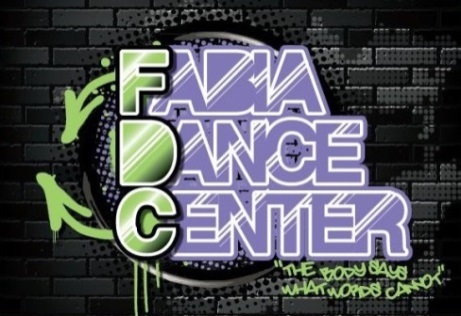                                                                                                                                      (graag foto bijvoegen)Achternaam		----------------------------------------------------------------------------------------------  M/VVoorn(a)m(en)		-------------------------------------------------------------------------------------------------------Roepnaam		-------------------------------------------------------------------------------------------------------Straat			-------------------------------------------------------------------------------------------------------Postcode/Woonplaats	-------------------------------------------------------------------------------------------------------Telefoonnummer	-------------------------------------------------------------------------------------------------------Geboortedatum	-------------------------------------------------------------------------------------------------------Inschrijfdatum		-------------------------------------------------------------------------------------------------------E-mailadres		-------------------------------------------------------------------------------------------------------Bijzonderheden	-------------------------------------------------------------------------------------------------------Ik wil mij inschrijven voor de volgende les(sen) :                 (Graag dag, tijd & naam les(sen) invullen)_____________________________________________________________________________________________________________________________________________________________________________________________________________________________________________________________________________________________________________________________Hierbij ga ik akkoord met de Algemene Voorwaarden van FDC die ik heb ontvangen bij inschrijving. Datum			-------------------------------------------------------------------------------------------------------Handtekening		------------------------------------------------------------------------------------------------------(ouders/verzorgers)Behandeld door (FDC)	------------------------------------------------------------------------------------------------------